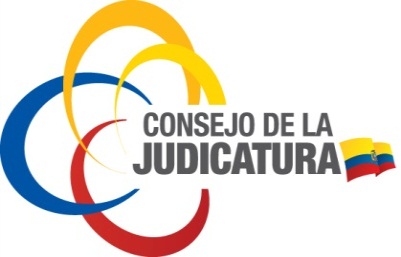 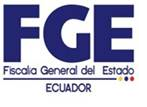 Principio del formularioCONSEJO DE LA JUDICATURA Y FISCALÍA GENERAL DEL ESTADOESCUELA DE LA FUNCIÓN JUDICIAL Y ESCUELA DE FISCALESFORMACIÓN INICAL(DICIEMBRE 2013 – ENERO 2014)1. DATOS INFORMATIVOS 2. JUSTIFICACIÓN La materia de victimología se encuentra transversalizada por contenidos teóricos vinculados con los derechos humanos, la criminología, las bases ontogénicas de la psicología, la medicina y la criminología. Los parámetros de esta disciplina científica nos acercan a tener una explicación de los factores y etiologías del comportamiento humano tanto de la víctima como del victimario. La descripción de los perfiles de las víctimas ayuda a comprender de manera científica por qué del comportamiento de las víctimas.Dentro de la riqueza de estas ciencias se puede realizar una descripción, explicación, predicción y control de los fenómenos sociales, siendo estos elementos facilitadores de procesos psi sociales y jurídicos. 3. OBJETIVO DEL MÓDULO          Comprender de manera profunda los procesos y factores de la victimología con bases jurídicas vinculadas con la Constitución de la República y los instrumentos internacionales, la jurisprudencia nacional e internacional y la doctrina contemporánea.         Explicar y describir el proceso de la víctima y sus secuelas psicojurídicas.         Describir y explicar las distintas tipologías de la víctima vinculadas en el ámbito delictivo.         Desarrollar procesos de análisis y de aplicabilidad con instrumentos y metodologías jurídicas que faciliten la no revictimización.         Analizar y aplicar la victimología en los estudios de casos.4. CONTENIDOS4.1. EJE TEMÁTICO: Fundamentos y bases jurídicas de la victimología.         Origen de la victimología         Clasificaciones clásicas de la victimología4.1.1. SUBTEMA: La víctima, concepto, clases.         Quién es la víctima         Conceptualización de individuo         Conceptualización de persona         Conceptualización de personalidad         Tipos de personalidad, fuerte y débil4.1.2. SUBTEMA: Psicología aplicada a la victimología, valoración de la misma en el aspecto patológico: psicológico y psiquiátrico.         Fundamentos de la Psicología Jurídica         La psicología aplicada a los tribunales         La psicología judicial         Psicología aplicada a la policía y a las fuerzas armadas         La psicología aplicada al estudio delincuencial         Victimología         Mediación de conflictos         Los tipos de víctimas         Aspectos psicopatológicos relacionados con  la violencia         Instrumentos evaluativos         Estrés, trauma y crisis         Estrés postraumático y sus secuelas4.2. EJE TEMÁTICO: Tipos de violencias y tipología de delitos.         Violencia intrafamiliar factores etiológicos y secuelas         Perfil de la víctima de violencia intrafamiliar         Conducta del agresor de violencia intrafamiliar         Víctima de abuso sexual, factores etiológicos y secuelas         Trata de explotación sexual         El ciclo de violencia4.2.1. SUBTEMA: La víctima en el proceso penal su no revictimización.         La revictimización en el proceso penal         El afrontamiento de la víctima en el proceso penal         Factores que influyen en el afrontamiento de la víctima         El acompañamiento psicológico         Procesos y objetivos del acompañamiento psicológico4.2.2. SUBTEMA: Uso de diferentes instrumentos y metodologías para evitar la revictimización.         Instrumentos de Salud Mental CIE 10, DSM IV revisado         Convenciones sobre la eliminación de todas las formas de discriminación contra la mujer CEDAW         Convención interamericana para prevenir, sancionar la trata y erradicar la violencia contra la mujer “Convención de Belém do Pará”         Protocolo para prevenir, reprimir y sancionar la trata de personas, especialmente mujeres y niños que complementa la Convención de las Naciones Unidas contra la Delincuencia Organizada Transnacional”         100 Reglas de Brasilia sobre acceso a la justicia de las personas en condición de vulnerabilidad, etc.5. ESTRATEGIAS METODOLÓGICAS PARA EL DESARROLLO DEL MÓDULOSe ha considerado utilizar métodos que propicien un aprendizaje significativo, convencidos de que éste es el proceso que se genera en la mente humana cuando subsume nuevas informaciones de manera no arbitraria, sustantiva y que requiere como condiciones: predisposición para aprender y material potencialmente significativo que a su vez implica significatividad lógica de dicho material y la presencia de ideas de anclaje en la estructura cognitiva del candidato a Fiscal.Es subyacente a la integración constructiva de pensar, hacer y sentir, lo que constituye el eje fundamental del engrandecimiento humano. Es una interacción tríadica entre docente, candidato a Fiscal y materiales educativos del currículum en la que se delimitan las responsabilidades correspondientes a cada uno de los protagonistas del evento educativo.Para lo cual se plantea aplicar:•       Enseñanza problemática•       Trabajo en equipo•       Exposición de vivencias personales•       Observación y discusión de experiencias individuales y grupales•       Talleres, debates, charlas y conferencias•       Análisis de documentos por medio de la lectura científica y controles de lectura5.1 TALENTO HUMANO Y RECURSOS PARA EL APRENDIZAJE.TALENTO HUMANO:•       Docentes•       Candidatos a Fiscales•       Coordinadores y Coordinadoras•       Equipo TécnicoTÉCNICOS:•       La Constitución de la República del Ecuador•       Los instrumentos internacionales vigentes•       El Código Orgánico de la Función Judicial•       El Código de Procedimiento Penal•      El Código Penal y doctrina contemporánea relacionada con litigación oral•       Revistas, artículos científicos•       Resoluciones Judiciales (Autos de Llamamiento a Juicio)•       SentenciasTECNOLÓGICOS:•       Videos, conceptos de expertos sobre victimología (You Tube)•       Películas: Documental de la Segunda Guerra Mundial sobre las víctimas, “Río Místico”,  “Perfil agresor y víctima”,                           Trata de personas: “Se trata de Silvia y Juana”•       Computador•       Proyector•       Presentaciones en Power Point•       Audio•       Internet: Asociación Americana de Psicología•       Manuales Internacionales de Salud Mental•     Contenidos de Victimología, Simposios Internacionales (You Tube)MATERIALES:•       Carteles, láminas, gráficos6. EVALUACIÓNDentro de la resolución 144-2013 el Pleno del Consejo de la Judicatura establece en el capítulo IV de la evaluación del curso de formación Inicial que se evaluará sobre un puntaje total previsto por la Escuela de la Función Judicial, dividido de la siguiente manera:a)    Examen de conocimiento escrito 40%; b)    Examen práctico oral sobre el 60% 7. BIBLIOGRAFÍAEl sistema APA, Asociación de Psicólogos Americanos. DSMIV revisado.CIE 10.Enciclopedia de victimología, tomos 7, 8 10.Victimología. Hilda Marchiori, Edit. Universitaria Integral, Argentina.Victimología 2 varios autores. Hilda Marchiori, Edit. Encuentro, Argentina.El daño en psiquiatría forense. Mariano N. Castex. Edit. AD-HOC Argentina. 2005.Psicología Criminal, Soria Miguel Ángel, Sáinz Dolores. Edit. Pearson, Madrid. 2006.Psicología, Atención Integral a Víctimas de Tortura en Procesos de Litigio. Aportes Psicojurídicas, Instituto Interamericano de Derechos Humanos. Psicopatología Durand V. Mark. Barlow David., cuarta edición, México.Stress, Trauma y Crisis, el marco teórico de la victimización.Evaluación de abuso sexual infantil: un instrumento para la administración de justicia.Victimología Forense: consideraciones sobre tipologías victimológicas.1.1. Módulo:VICTIMOLOGÍA1.2 Nombre del/la Docente:1.3 Destinatarios:Candidatos/as  a Fiscales1.4 Número de participantes:1.5 Curso:Formación Inicial1.6 Aula N°1.7 Ciclo de estudios:Diciembre 2013 – Enero 20141.8 Duración del Módulo:16 horas - 8 horas diarias1.9 Horario:08h00 a 17h301.10 Sede:Quito – Guayaquil – Cuenca 1.11 Nombre del Coordinador/a: